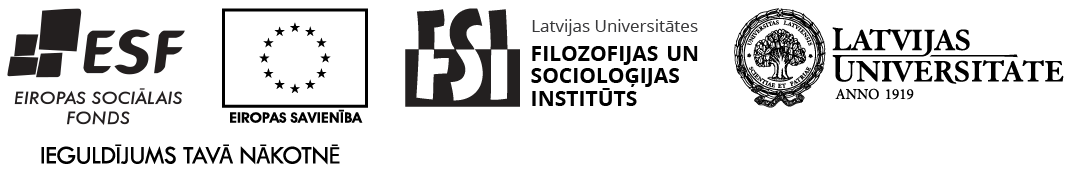 Darbs izstrādāts LU Filozofijas un Socioloģijas institūtā ESF projekta "Latvijas emigrantu kopienas: nacionālā identitāte, transnacionālās attiecības un diasporas politika" Nr. 2013/0055/1DP/1.1.1.2.0/13/APIA/VIAA/040 ietvaros.Latvijas izcelsmes uzņēmēji ārpus Latvijas: raksturojums un sadarbības potenciāls Inta Mieriņa „Latvijas emigrantu kopienas” zinātniskā vadītāja Ar Eiropas Sociālā Fonda atbalstu 2014-2015. gada realizētā projekta „Latvijas emigrantu kopienas: nacionālā identitāte, transnacionālās attiecības un diasporas politika” ietvaros tika aptaujāti 14 068 ārpus Latvijas dzīvojošie latvieši un Latvijas valstspiederīgie. Starp tiem ir 353 ārzemēs dzīvojoši Latvijas izcelsmes uzņēmēji, darba devēji un 672 pašnodarbinātie vai ģimenes uzņēmumos strādājošie – gan „vecās diasporas” pārstāvji, gan tie, kuri no Latvijas aizbraukuši pēc 1991.gada. Pateicoties lielajam respondentu skaitam un unikālajai metodoloģijai, šī aptauja sniedz šobrīd visprecīzāko pieejamo Latvijas diasporas uzņēmēju raksturojumu. Lai gan aptauja nebija vērsta tieši uz diasporas ekonomiskā potenciāla izzināšanu, respondentu atbildes sniedz zināmu ieskatu diasporas uzņēmēju plānos un iecerēs attiecībā uz ekonomiskās sadarbības iespējām un ieguldījumu Latvijā. Ka liecina aptaujas dati, šobrīd 3% Latvijas diasporas pārstāvju – nedaudz mazāk nekā pirms aizbraukšanas – ir uzņēmēji, darba devēji, turklāt 5% ir pašnodarbināti vai strādā ģimenes uzņēmumā. 90% gadījumu uzņēmums, ko vada diasporas pārstāvji, ir ārzemēs registrēts privātuzņēmums. Daži uzņēmēji ārzemēs vada starptautisku kompāniju (3%, piem., tirdzniecība) vai Latvijā registrētu privātuzņēmumu (3%, piem., IKT jomā), bet 4% nav varējuši aprakstīt uzņēmuma formu. 19% Latvijas izvelsmes uzņēmēju, darba devēju ir dzimuši ārzemēs vai pārstāv t.s. „veco diasporu”, bet tikai trešdaļa (32%) ir aizbraukuši no Latvijas 2009. gadā vai vēlāk. Papildus, lielākā daļa ārzemēs ir beiguši kādus kursus vai ieguvuši ārzemēs izglītību. Tas liecina, ka ārzemēs dzīvojošie Latvijas izcelsmes uzņēmēji ir labi pazīstami ar vietējo vidi. 30% ārzemēs dzīvojošo Latvijas izcelsmes uzņēmēju ir sievietes. 59% uzņēmēju ir vecumā no 25 līdz 44 gadiem, bet gandrīz trešdaļa ir 45 vai vairāk gadu veci. 28% ārzemēs dzīvojošo Latvijas izcelsmes uzņēmēju, darba devēju nav Latvijas pilsoņi. Visbiežākās jomas, kurās strādā Latvijas diasporas pārstāvji, kas ir uzņēmēji, darba devēji vai pašnodarbinātie, ir tirdzniecība, ēdināšana un izmitināšana, būvniecība un IT joma, pie tam pēdējās divās minētajās nozarēs Latvijas diasporas pārstāvjiem ir izteikti raksturīgi izvēlēties pašiem uzsākt pašiem savu uzņēmējdarbību. Taču Latvijas izcelsmes uzņēmēji un pašnodarbinātie darbojas visdažādākajās jomās, tostarp veselības aprūpes un sociālās labklājības, transporta un uzglabāšanas, rūpniecības un enerģētikas un citās jomās (1.tabula). Interesanti, ka rūpniecības un enerģētikas jomā tomēr daudz biežāk Latvijas izcelsmes imigranti strādā kā darba ņēmēji, savu biznesu uzsākot relatīvi reti. Tas visticamāk skaidrojams ar nepieciešamību pēc lieliem sākotnējiem ieguldījumiem, uzsākot biznesu šajā jomā. Samērā daudz pašnodarbināto sastopami izglītības jomā, piemēram, strādā kā privātskolotāji.1.tabula. Jomas, kurās strādā Latvijas uzņēmēji (kol. %)Visbiežāk savu uzņēmējdarbību uzsākt izvēlējušies Austrumeiropas (Polija, Čehija, Horvātija u.c.), NVS valstīs un Gruzijā dzīvojošie Latvijas diasporas pārstāvji (2.tabula). Iespējams tas saistīts ar saprotamu biznesa vidi un augstāku konkurētspēju Austrumeiropas tirgos. No Rietumvalstīm uzņēmējdarbību visbiežāk uzsākuši ASV dzīvojošie, daļēji tādēļ, ka ASV dzīvojošie latvieši parasti šai valstī dzīvo ilgāku laiku vai pat ir dzimuši ASV. Samērā augsts uzņēmējdarbības potenciāls ir arī Ziemeļvalstīs dzīvojošajiem – 3,9% ir uzņēmēji, darba devēji. Vācijā daudzi Latvijas izcelsmes cilvēki ir pašnodarbināti (8,1%), taču viņi reti kļūst par uzņēmējiem, darba devējiem. Liels skaits Latvijas valstspiederīgo dzīvo Īrijā, taču Latvijas izcelsmes uzņēmēju šai valstī ir ārkārtīgi maz.2.tabula. Kurās valstīs diasporas pārstāvji ar uzņēmējdarbību nodarbojas vairāk (rindas %)Kopumā visvairāk Latvijas izcelsmes uzņēmēju dzīvo ASV, Lielbritānijā un Krievijā (3.tabula). Šajās valstīs ir lielākās iespējas sadarbībai ar diasporas uzņēmējiem. Kopumā atuveni puse visu ārpus Latvijas dzīvojošo Latvijas izcelsmes uzņēmēju dzīvo kādā no šīm trim valstīm.3.tabula. Valstis, kurās dzīvo Latvijas izcelsmes uzņēmēji (kol.%)Visām lielākajām Latvijas uzņēmēju mītnes zemēm raksturīgi tirdzniecības, ēdināšanas vai izmitināšanas pakalpojumu jomas uzņēmumi. ASV un Krievijā Latvijas izcelsmes uzņēmēji bieži vien vada uzņēmumus arī informācijas un komunikācijas pakalpojumu jomā, bet Lielbritānijā un ASV – būvniecības jomā. Finanšu, apdrošināšanas, zinātniskie, administratīvie pakalpojumi, operācijas ar nekustamo īpašumu jomā Latvijas diasporas uzņēmēji visbiežāk sastopami Lielbritānijā, rūpniecības un enerģētikas jomā – NVS valstīs, Gruzijā un Austrumeiropas valstīs, lauksaimniecība, mežsaimniecība un zivjsaimniecībā – Īrijā un Ziemeļvalstīs, transporta un uzglabāšanas jomā – Vācijā un Lielbritānijā.Runājot par atgriešanās plāniem, ārpus Latvijas dzīvojošie uzņēmēji, darba devēji Latvijā tuvāko piecu gadu laikā plāno atgriezties salīdzinoši retāk nekā citi - tikai 12% ir šādi konkrēti plāni. Tomēr daudzi (44%) norāda, ka pie noteiktām situācijas izmaiņām varētu atgriezties  Latvijā (1.attēls). Uzņēmējiem, darba devējiem jau šobrīd nereti raksturīgs transnacionāls dzīvesveids – 25% uzskata, ka viņu mājas  ir gan Latvijā, gan ārzemēs.1.attēls. Vai uzņēmēji plāno atgriezties Latvijā (%)Kopumā diasporas uzņēmēju priekšstats par situāciju Latvijā un tās attīstību ir nedaudz pozitīvāks nekā citu emigrācijā dzīvojošo latviešu priekšstats. Tomēr arī viņi visbiežāk (66%) vērtē pašreizējo Latvijas ekonomikas stāvokli kā ļoti vai drīzāk sliktu. Gandrīz trešdaļa uzskata, ka ekonomiskā situācija Latvijā uzlabojas, taču nedaudz vairāk nekā trešdaļa uzskata, ka tā pasliktinās (4.tabula). Diasporas uzņēmēju vidū valda liela neapmierinātība ar Latvijas valdības darbu - 45% ar to ir pilnībā neapmierināti un vēl 36% - drīzāk neapmierināti. 4.tabula. Uzņēmēju priekšstats par situāciju Latvijā (%)Vērtējot uzticēšanos Latvijas valdībai skalā no 0-10, 62% diasporas uzņēmēju un 61% pašnodarbināto snieguši zemāko iespējamo vērtējumu „0”, bet tikai 6% - vairāk nekā 5. Katastofāli zemā neuzticēšanās Latvijas valdībai var kavēt jebkādu sadarbības modeļu un iniciatīvu, kur nepieciešama valdības pārstāvju iesaiste, īstenošanu. Ļoti zema ir arī uzticēšanās Latvijas policijai un tiesu sistēmai – 41% diasporas uzņēmēju un 38% pašnodarbināto snieguši vērtējumu „0”, bet kopumā divām trešdaļām diasporas uņēmēju nav faktiski nekādas uzticēšanās Latvijas policijai un tiesām (vērtējums 2 vai mazāk skalā no 0-10). Neuzticēšanās policijai un tiesai var kavēt sadarbību ar partneriem Latvijā un investīcijas Latvijas ekonomikā, baidoties par to, ka problēmu gadījumā uzņēmēju intereses netiks aizstāvētas. Ļoti kritiski diasporas uzņēmēji vērtē arī Latvijas nodokļu sistēmu (2.attēls). Pašreizējās mītnes zemes nodokļu sistēmu gandrīz puse (48%) Latvijas izcelsmes uzņēmēju, darba devēju ir apmierināti, bet 32% uzskata to par ne sliktu, ne labu. Latvijas nodokļu sistēmu, savukārt, pozitīvi vērtē vien 7% diasporas uzņēmēju, bet 18% snieguši neitrālu vērtējumu. 31% diasporas uzņēmēju uzskata Latvijas nodokļu sistēmu par ļoti sliktu, 24% – par sliktu un 20% - diezgan sliktu. Šie rezultāti ļauj secināt, ka diasporas uzņēmēji nesaskata pašreizējo Latvijas nodokļu sistēmu kā uzņēmējdarbībai draudzīgu.2.attēls. Diasporas uzņēmēju un pašnodarbināto apmierinātība ar Latvijas un mītnes zemes nodokļu sistēmu (%)Pētījumā tika uzdots arī jautājums, vai respondents plāno vai pieļauj iespēju nākotnē nodibināt uzņēmumu Latvijā, izveidot vai palīdzēt izveidot biznesa sadarbību ar Latvijas partneriem. 24% diasporas pārstāvju uz šo jautājumu atbildēja apstiprinoši, t.sk.57% no tiem, kuri šobrīd ir uzņēmēji, darba devēji un 35% no tiem, kuri ir pašnodarbinātie vai strādā ģimenes uzņēmumā. Visbiežāk šāda veida sadarbību  plāno vai pieļauj izglītības, būvniecības, tirdzniecības, ēdināšanas un izmitināšanas, transporta un uzlabāšanas, informācijas un komunikāciju jomā strādājošie uzņēmēji un pašnodarbinātie, turpretī visretāk - rūpniecības un enerģētikas jomā strādājošie uzņēmēji un pašnodarbinātie. Viņi arī viskritiskāk vērtē ekonomiskās situācijas attīstību Latvijā.  Kopumā aptauja apliecina  diasporas ekonomisko potenciālu dažādās uzņēmējdarbības jomās, īpaši ASV, Lielbritānijā un Krievijā, daudzu diasporas pārstāvju atvērtību uzņēmējdarbības iespējām Latvijā un ieinteresētību dažādos ekonomiskās sadarbības veidos.  Rezultāti vērš uzmanību uz nepieciešamību attīstīt instrumentus investīciju piesaistei un zināšanu pārneses veicināšanai no diasporas, kā arī tīklošanās un sadarbības attīstībai starp Latvijas un diasporas uzņēmējiem kopumā. Tas rosinātu diasporas pārstāvju ieguldījumu Latvijas ekonomikā, vienlaikus sniedzot labumu arī uzņēmējiem pašiem.PateicībasPētnieku grupa pateicas visiem cilvēkiem un organizācijām (ELA, PBLA, LVA, LPS, NVA, Latvijas vēstniecībām), kas iesaistījās un sniedza palīdzību pētījuma veikšanā. Īpašu pateicību esam parādā LR Ārlietu ministrijai, kā arī draugiem.lv, TvNET, DELFI, Inbox, kā arī diasporas medijiem latviesi.com, latviansonline.com, Anglo-Baltic News un citiem. Paldies katram, kas dalījās savā viedoklī, aizpildot aptaujas anketu; tieši jūsu atsaucība padarīja šo pētījumu par unikālu notikumu ar paliekošu vērtību.VēresGoldmanis, M. (2015). Statistisko svaru dizains pētījumā „Latvijas emigrantu kopienas”. In: I. Mieriņa (ed.). Latvijas emigrantu kopienas: cerību diaspora/ Rīga: LU Filozofijas un Socioloģijas institūts.Mieriņa, I., Koroļeva, I. (2015) Metodoloģiskie risinājumi emigrantu viedokļu izzināšanai pētījumā „Latvijas emigrantu kopienas”. In: I. Mieriņa (ed.). Latvijas emigrantu kopienas: cerību diaspora/ Rīga: LU Filozofijas un Socioloģijas institūts.Uzņēmējs, darba devējsPašnodarbinātais/ nodarbināts  ģimenes uzņēmumāTirdzniecība, ēdināšana un izmitināšanas pakalpojumi19,48,5Būvniecība17,118,1Informācijas un komunikācijas pakalpojumi12,212,2Rūpniecība un enerģētika6,62,2Transports un uzglabāšana6,05,5Veselība un sociālā aprūpe5,25,3Finanšu, apdrošināšanas, zinātniskie, administratīvie pakalpojumi, operācijas ar nekustamo īpašumu4,42,9Lauksaimniecība, mežsaimniecība un zivjsaimniecība4,33,1Izglītība2,97,3Valsts obligātā sociālā apdrošināšana0,60,0Cits saimnieciskās darbības veids16,221,7Grūti pateikt5,113,2Uzņēmējs, darba devējsPašnodarbinātais/ nodarbināts  ģimenes uzņēmumā% no visiem% no visiemAustrumeiropas valstis (ES)9,16,5NVS valstis un Gruzija8,55,8ASV4,77,7Norvēģija3,92,9Ziemeļvalstis, izņemot NO3,92,5Kanāda, Austrālija, Jaunzēlande2,86,4Vācija2,08,1Rietumeiropas valstis, izņemot UK, DE, IE1,94,5Apvienotā Karaliste1,64,1Dienvideiropas valstis1,36,4Īrija0,72,7Pārējās valstis9,42,8Uzņēmējs, darba devējsPašnodarbinātais/ nodarbināts  ģimenes uzņēmumāASV18,819,4Kanāda, Austrālija, Jaunzēlande6,59,2Apvienotā Karaliste15,024,4Krievija17,88,6NVS valstis un Gruzija, izņemot Krieviju7,32,1Austrumeiropas valstis (ES)8,23,7Ziemeļvalstis9,24,0Vācija6,115,3Īrija1,63,7Rietumeiropas valstis, izņemot UK, DE, IE2,84,2Dienvideiropas valstis1,44,4Pārējās valstis5,31,0Uzņēmējs, darba devējsPašnodarbinātais/ nodarbināts  ģimenes uzņēmumāVai, Jūsuprāt, Latvijas ekonomikas situācija šobrīd kopumā uzlabojas, nemainās vai arī pasliktinās?Uzlabojas32,623,7Vai, Jūsuprāt, Latvijas ekonomikas situācija šobrīd kopumā uzlabojas, nemainās vai arī pasliktinās?Nemainās32,440,1Vai, Jūsuprāt, Latvijas ekonomikas situācija šobrīd kopumā uzlabojas, nemainās vai arī pasliktinās?Pasliktinās35,036,2Kā Jūs novērtētu pašreizējo Latvijas ekonomikas stāvokli? Vai, Jūsuprāt, tas ir…Ļoti slikts34,324,9Kā Jūs novērtētu pašreizējo Latvijas ekonomikas stāvokli? Vai, Jūsuprāt, tas ir…Drīzāk slikts31,342,7Kā Jūs novērtētu pašreizējo Latvijas ekonomikas stāvokli? Vai, Jūsuprāt, tas ir…Viduvējs29,330,6Kā Jūs novērtētu pašreizējo Latvijas ekonomikas stāvokli? Vai, Jūsuprāt, tas ir…Drīzāk labs4,81,8Kā Jūs novērtētu pašreizējo Latvijas ekonomikas stāvokli? Vai, Jūsuprāt, tas ir…Ļoti labs0,30,0Kā Jūs šobrīd vērtējat Latvijas valdības darbu? Vai Jūs ar to esat…Pilnībā neapmierināts/-a44,945,5Kā Jūs šobrīd vērtējat Latvijas valdības darbu? Vai Jūs ar to esat…Drīzāk neapmierināts/-a36,340,3Kā Jūs šobrīd vērtējat Latvijas valdības darbu? Vai Jūs ar to esat…Drīzāk apmierināts/-a18,014,0Kā Jūs šobrīd vērtējat Latvijas valdības darbu? Vai Jūs ar to esat…Pilnībā apmierināts/-a0,70,2